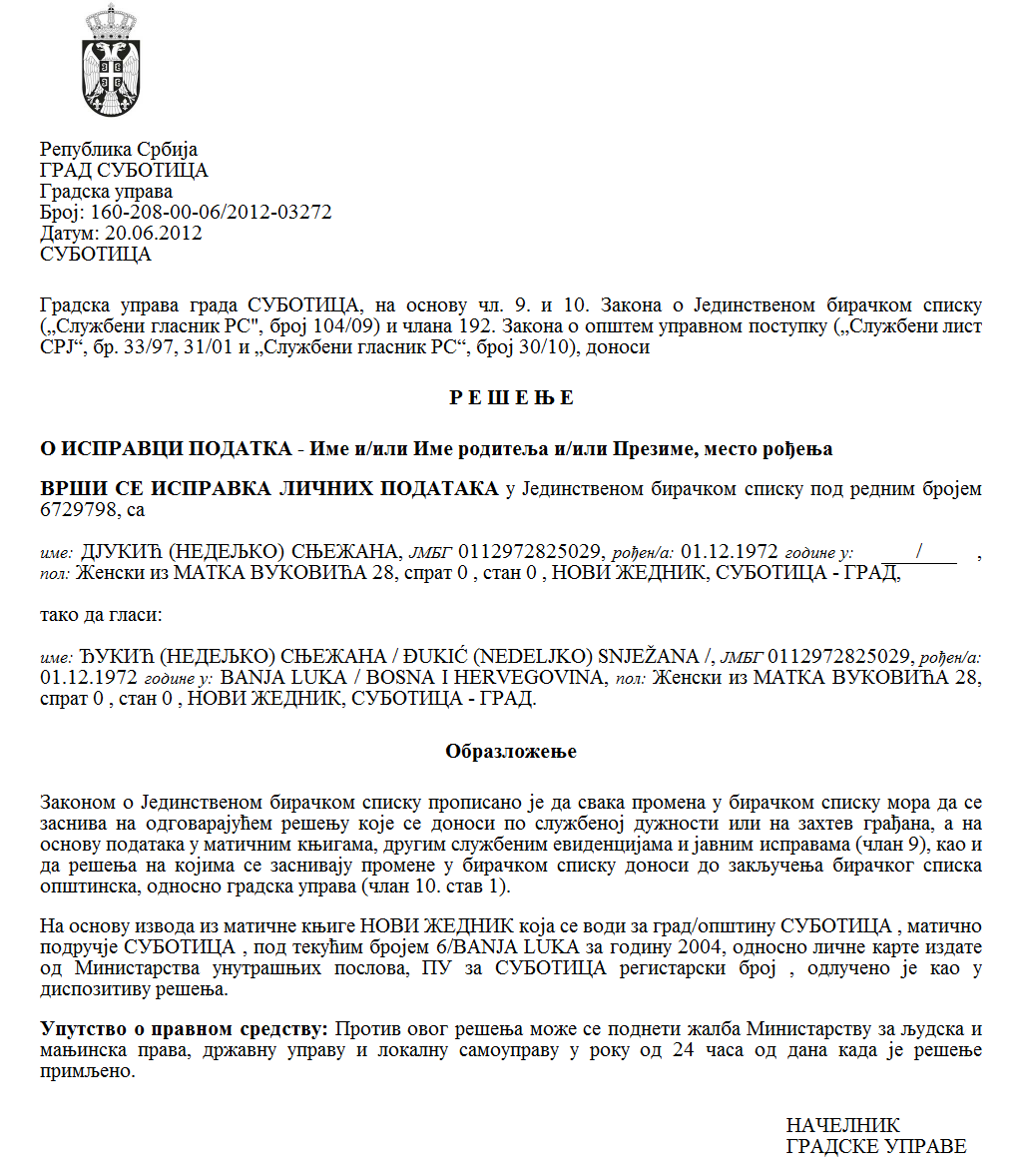 Szerb Köztársaság Vajdaság Autonóm Tartomány Zenta község Zenta község polgármester Szám: 415-4/2023-II Kelt: 2023.11.24-énZ e n t a A helyi önkormányzatról szóló törvény (a Szerb Köztársaság Hivatalos Közlönye, 129/2007., 83/2014. – más törv., 101/2016. – más törv., 47/2018. sz. és 111/2021 - más törv.) 44. szakasza 1. bekezdésének 5. pontja, Zenta község statútuma (Zenta Község Hivatalos Lapja, 4/2019. sz.) 61. szakasza 1. bekezdésének 9. pontja, Zenta községben a 2023-as évben a mezőgazdasági- és vidékfejlesztési támogatási programok megvalósításáról szóló szabályzat (Zenta Község Hivatalos Lapja, 14/2023. sz.) 16. szakaszának 6. bekezdése alapján, éspedig Zenta községben a vidékfejlesztési támogatás intézkedései lefolytatásában illetékes  bizottság 2023.11.22-én  kelt javaslata alapján, Zenta község polgármestere 2023.11.24-én meghozta az alábbi HATÁROZATOT ZENTA  KÖZSÉG TERÜLETÉN  A  2023-AS  ÉVBEN A  VISSZA NEM TÉRÍTENDŐ ESZKÖZÖK ODAÍTÉLÉSÉRŐL A REGISZTRÁLT MEZŐGAZDÁSZOKNAK A PIACI TERÜLET  BÉRLETÉNEK TÁRSFINANSZÍROZÁSÁRAszakasz Vissza nem térítendő eszközöket ítélünk oda a következő regisztrált mezőgazdászoknak a piaci  terület  bérlete társfinanszírozásának tekintetében a 2023-as évben: szakasz A vissza nem térítendő eszközökre nem valósítottak meg jogosultságot a nyilvános felhívás alábbi résztvevői – mert nem tettek eleget a  feltételeknek: szakaszA vissza nem térítendő eszközök használóinak a jogai és kötelezettségei szerződéssel kerülnek szabályozásra. szakaszA vissza nem térítendő eszközök odaítéléséről szóló szerződést legkésőbb 2023.12.10-éig kell megkötni. I n d o k o l á sZenta község polgármestere 2023.10.30-án kiírta a vissza nem térítendő eszközök odaítéléséről szóló nyilvános felhívást a regisztrált mezőgazdászoknak a támogatására a piaci terület bérletének  társfinanszírozása formájában. A nyilvános  felhívás 2023.10.30-án lett közzétéve Zenta Község Hivatalos Lapjában, Zenta község Községi Közigazgatási Hivatala hirdetőtábláján, a helyi közösségek helyiségeiben, valamint Zenta község hivatalos honlapján, a www.zenta-senta.co.rs címen. A nyilvános felhívással előirányozott határidőben, azaz 2022.11.14-éig 56 jelentkezés érkezett be. Zenta községben a vidékfejlesztési támogatás intézkedései lefolytatásában illetékes  bizottság a 2023.11.22-én tartott ülésén megállapította, hogy a nyilvános felhívás kapcsán  jelentkezett  4  jelölt  nem   tesz   eleget tett  a nyilvános felhívással  előirányozott feltételeknek. A bizottság megállapította, hogy a nyilvános felhívásra jelentkezett többi jelölt eleget  tett az előirányozott feltételeknek,  és  megvalósították jogosultságukat  a vissza nem térítendő eszközök odaítélésére. Zenta községben a 2023-as évben a mezőgazdasági- és vidékfejlesztési támogatási programok megvalósításáról szóló szabályzat (Zenta Község Hivatalos Lapja, 14/2023. sz.) 16. szakaszának 7. bekezdésével összhangban, az eszközök odaítéléséről szóló határozatot a község polgármestere hozza meg.  A fent felsoroltak alapján meghoztuk a rendelkező rész szerinti határozatot. JOGORVOSLATI UTASÍTÁS: A jelen határozat ellen az elégedetlen pályázati résztvevő fellebbezést nyújthat be Zenta község Községi Tanácsához, a jelen határozatnak Zenta község hivatalos honlapján való közzétételétől számított 15 napon belül. Czeglédi Rudolf Zenta község polgármestere SorszámCsaládi és utónévJóváhagyott összeg Pontok1Bicskei Ilona14,428.0062Tóth Imre14,428.0003Vasas Gabriella14,428.0024Sárosi Attila14,428.0025Sós Császár  Miklós14,428.0006Barsi Ilona10,176.0047Deák Mária14,428.0028Kaszás Vilmos7,214.0049Píszár  Eszter 14,428.00610Boros Major Sándor14,428.00011Nagy Rózsa15,000.00612Lajkó Etelka15,000.00413Csábi Anasztázia14,428.00614Kovács  Róbert14,428.00415Varga Mária15,000.00416Lálity Éva 14,428.00217Kispéter Szilveszter 14,428.00018Répás János 14,428.00219Hevér  István14,428.00220Báló András14,428.00021Nagy Némedi György14,428.00022Berta Jolán14,428.00423Csernák Turányi Margit14,428.00424Fodor László14,428.00425Csipák Ferenc14,428.00026Szuromi Kornélia10,867.00227Nagy Abonyi István14,428.00028Kovács György14,428.00629Barát Sándor15,000.00030Vastag  Szilvia10,867.00431Szopók Magdolna8,534.00632Farkas Visontai  Imre14,428.00233Gombos Ede10,867.00234Hegyi Henrik14,428.00035Gregus Katalin 10,867.00436Vinter Sándor14,428.00237Szeles Gizella14,428.00638Lehocki Vilmos 14,428.00639Bagi Albert 14,428.00040Ladányi Zsuzsanna14,428.00441Bálint  Margit5,434.00442Fehér  Teodóra14,428.00643Deák Ottília10,867.00244Juhász Edit10,867.00645Pilisi Gábor 10,867.00646Toldi Rózsa14,428.00647Prisztál  Ferenc 15,000.00448Boros Julianna 14,428.00249Báló Róbert 14,428.00450Erdélyi Judit9,878.00451Dukai Dezső9,878.00252Bicskei  Ferenc15,000.002Sorszám Családi és  utónév1Császár Kalmár Zsuzsanna2Csernák Mária3Csernák Edit4Kaszás Piroska